Oster-Suchspiel 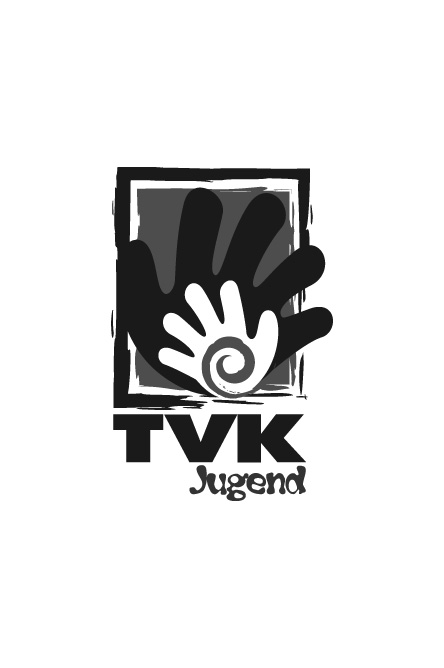 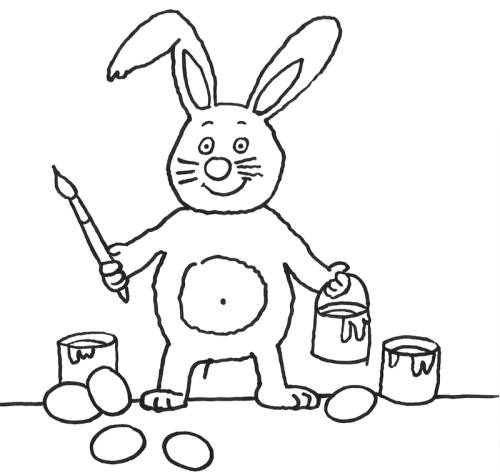 Wer:  Kinder von der 1. bis zur 2. KlasseWann:  Dienstag, 16.April 2019 von 9:00 – 13:00 UhrTreffpunkt:  	an der TVK-GymnastikhalleKosten: 	5,00 €, bezahlbar bei der AnmeldungMitzubringen sind: festes Schuhwerk, wetterbedingte Kleidung, kleines Vesper & Getränk im Rucksack, Die Veranstaltung findet bei jedem Wetter im Freien statt.Wir freuen uns auf Euch!Eure TVK-JugendAnmeldungen nimmt ab sofort die TVK-Geschäftsstelle, Hauptstraße 34 entgegen. Die Teilnehmerzahl ist begrenzt. Die Anmeldung ist nur gültig mit der unterschriebenen Einverständniserklärung, sowie der Teilnahmegebühr._ _ _ _ _ _ _ _ _ _ _ _ _ _ _ _ _ _ _ _ _ _ _ _ _ _ _ _ _ _ _ _ _ _ _ _ _ _ _ Hiermit melde ich mein Kind zum Ostersuchspiel der TVK Jugend am Dienstag 16.April 2019 verbindlich an. Name: ______________________________________________             Klasse: __________Telefonnummer unter der ich während der Veranstaltung zu erreichen bin:  _____________________________________________                   Ich bin einverstanden, dass von meinem Kind Fotoaufnahmen gemacht werden und diese in der örtlichen Presse sowie auf der Website des TVK veröffentlicht werden.In der Zeit von 9.00 – 13.00 Uhr wird die Aufsichtspflicht an die Jugendbetreuer des TVK abgegeben.____________________       ___________________________      _____________________     Ort, Datum                               Unterschriften der ErziehungsberechtigtenOster-Suchspiel Wer:  Kinder von der 1. bis zur 2. KlasseWann:  Dienstag, 16.April 2019 von 9:00 – 13:00 UhrTreffpunkt:  	an der TVK-GymnastikhalleKosten: 	5,00 €, bezahlbar bei der AnmeldungMitzubringen sind: festes Schuhwerk, wetterbedingte Kleidung, kleines Vesper & Getränk im Rucksack, Die Veranstaltung findet bei jedem Wetter im Freien statt.Wir freuen uns auf Euch!Eure TVK-JugendAnmeldungen nimmt ab sofort die TVK-Geschäftsstelle, Hauptstraße 34 entgegen. Die Teilnehmerzahl ist begrenzt. Die Anmeldung ist nur gültig mit der unterschriebenen Einverständniserklärung, sowie der Teilnahmegebühr._ _ _ _ _ _ _ _ _ _ _ _ _ _ _ _ _ _ _ _ _ _ _ _ _ _ _ _ _ _ _ _ _ _ _ _ _ _ _ Hiermit melde ich mein Kind zum Ostersuchspiel der TVK Jugend am Dienstag 16.April 2019 verbindlich an. Name: ______________________________________________             Klasse: __________Telefonnummer unter der ich während der Veranstaltung zu erreichen bin:  _____________________________________________                   Ich bin einverstanden, dass von meinem Kind Fotoaufnahmen gemacht werden und diese in der örtlichen Presse sowie auf der Website des TVK veröffentlicht werden.In der Zeit von 9.00 – 13.00 Uhr wird die Aufsichtspflicht an die Jugendbetreuer des TVK abgegeben.____________________       ___________________________      _____________________     Ort, Datum                               Unterschriften der Erziehungsberechtigten